Publicado en Madrid el 09/10/2020 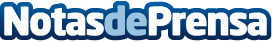 "Todo lo que no sea digital va a ser marginal", apunta Bernardo Hernández en el Congreso de Controller 2020El Controller Centricity Live 2020 ha reunido un año más a los profesionales del controlling en un evento virtual coordinado desde la Torre Iberdrola de Bilbao. La convocatoria, que ha registrado una conexión media de 950 controllers, ha contado con la participación del ejecutivo español del sector de la tecnología Bernardo Hernández. El experto ha advertido de la necesidad de contar con conocimientos en tecnología "porque la ventaja competitiva de las empresas se va situar en el terreno de la técnica"Datos de contacto:Instituto de Controller615 203 063Nota de prensa publicada en: https://www.notasdeprensa.es/todo-lo-que-no-sea-digital-va-a-ser-marginal Categorias: Nacional Finanzas Emprendedores E-Commerce Recursos humanos http://www.notasdeprensa.es